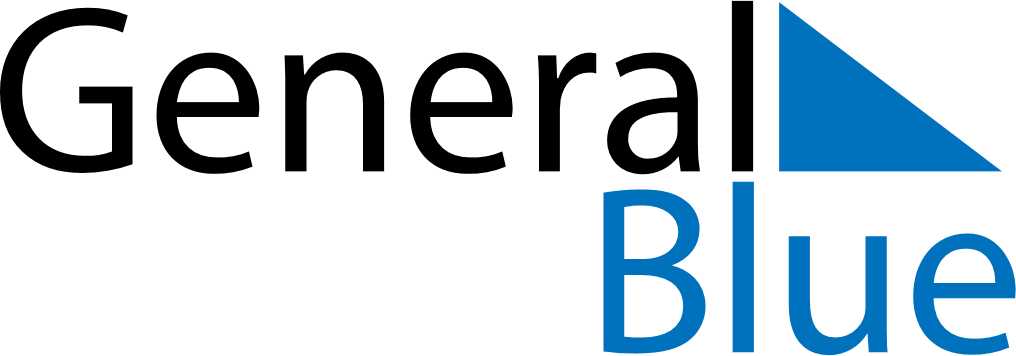 February 2024February 2024February 2024February 2024February 2024February 2024Tisdale, Saskatchewan, CanadaTisdale, Saskatchewan, CanadaTisdale, Saskatchewan, CanadaTisdale, Saskatchewan, CanadaTisdale, Saskatchewan, CanadaTisdale, Saskatchewan, CanadaSunday Monday Tuesday Wednesday Thursday Friday Saturday 1 2 3 Sunrise: 8:40 AM Sunset: 5:38 PM Daylight: 8 hours and 58 minutes. Sunrise: 8:38 AM Sunset: 5:40 PM Daylight: 9 hours and 1 minute. Sunrise: 8:37 AM Sunset: 5:42 PM Daylight: 9 hours and 5 minutes. 4 5 6 7 8 9 10 Sunrise: 8:35 AM Sunset: 5:44 PM Daylight: 9 hours and 9 minutes. Sunrise: 8:33 AM Sunset: 5:46 PM Daylight: 9 hours and 12 minutes. Sunrise: 8:32 AM Sunset: 5:48 PM Daylight: 9 hours and 16 minutes. Sunrise: 8:30 AM Sunset: 5:50 PM Daylight: 9 hours and 20 minutes. Sunrise: 8:28 AM Sunset: 5:52 PM Daylight: 9 hours and 23 minutes. Sunrise: 8:26 AM Sunset: 5:54 PM Daylight: 9 hours and 27 minutes. Sunrise: 8:24 AM Sunset: 5:56 PM Daylight: 9 hours and 31 minutes. 11 12 13 14 15 16 17 Sunrise: 8:22 AM Sunset: 5:58 PM Daylight: 9 hours and 35 minutes. Sunrise: 8:20 AM Sunset: 5:59 PM Daylight: 9 hours and 39 minutes. Sunrise: 8:18 AM Sunset: 6:01 PM Daylight: 9 hours and 42 minutes. Sunrise: 8:16 AM Sunset: 6:03 PM Daylight: 9 hours and 46 minutes. Sunrise: 8:14 AM Sunset: 6:05 PM Daylight: 9 hours and 50 minutes. Sunrise: 8:12 AM Sunset: 6:07 PM Daylight: 9 hours and 54 minutes. Sunrise: 8:10 AM Sunset: 6:09 PM Daylight: 9 hours and 58 minutes. 18 19 20 21 22 23 24 Sunrise: 8:08 AM Sunset: 6:11 PM Daylight: 10 hours and 2 minutes. Sunrise: 8:06 AM Sunset: 6:13 PM Daylight: 10 hours and 6 minutes. Sunrise: 8:04 AM Sunset: 6:15 PM Daylight: 10 hours and 10 minutes. Sunrise: 8:02 AM Sunset: 6:17 PM Daylight: 10 hours and 14 minutes. Sunrise: 8:00 AM Sunset: 6:19 PM Daylight: 10 hours and 18 minutes. Sunrise: 7:58 AM Sunset: 6:21 PM Daylight: 10 hours and 22 minutes. Sunrise: 7:56 AM Sunset: 6:22 PM Daylight: 10 hours and 26 minutes. 25 26 27 28 29 Sunrise: 7:53 AM Sunset: 6:24 PM Daylight: 10 hours and 30 minutes. Sunrise: 7:51 AM Sunset: 6:26 PM Daylight: 10 hours and 35 minutes. Sunrise: 7:49 AM Sunset: 6:28 PM Daylight: 10 hours and 39 minutes. Sunrise: 7:47 AM Sunset: 6:30 PM Daylight: 10 hours and 43 minutes. Sunrise: 7:45 AM Sunset: 6:32 PM Daylight: 10 hours and 47 minutes. 